https://doi.org/10.7577/formakademisk.XXXX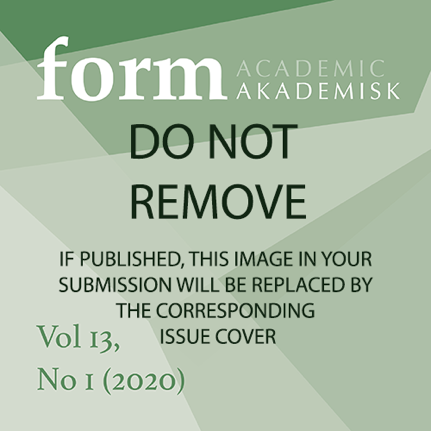 
Name Firstauthor Academic Title (PhD)  Academic Institutionname@institution.org Name Secondauthor 
Academic Title (PhD)  Academic Institutionname@institution.org Mal for FormAkademisk (hovedtittel)En oversikt (undertittel) SAMMENDRAG Her skriver du ditt sammendrag. Sammendraget skrives i enkel linjeavstand; kursiv; 11-punkts Calibri Light. Retningslinjene i denne malen er instruksjoner for å hjelpe deg å formatere artikkelen etter FormAkademisk sine retningslinjer. Vennligst unngå å sette inn referanser i sammendraget. Publiseres artikkelen på norsk, dansk eller svensk skal du også skrive en engelskspråklig versjon av tittelen og sammendraget. Den engelske versjonen vil være leselig på nett. Dette sammendraget består av 81 ord. Et sammendrag i tidsskriftet skal være mellom 100 og 130 ord.Nøkkelord: 
Mal, forskning, maksimum, fem, nøkkelordINNLEDNINGI tillegg til å lese denne malen nøye, anbefaler vi at forfattere ser på allerede publiserte artikler som følger den nye malen (fra nr. 4, 2020) for å se eksempler på hvordan artikkelen bør utformes.Riktig formatering og stilEn viktig side av arbeidet i et vitenskapelig tidsskrift, er å sørge for god publikasjonsteknisk kvalitet i de publiserte manuskriptene. Derfor oppfordres forfatterne til å følge disse retningslinjene samvittighets-fullt. Vi minner om at det er et stilideal i vitenskapelige tekster at det er innholdet som skal framheves, og innpakningen nedtones. Første avsnitt etter overskrift skal ikke ha innrykk. Manuskriptfilen bør være så komplett som mulig. Dette innebærer at bilder, figurer, tabeller, evt. sluttnoter og referanseliste skal være montert inn i manuskriptfilen. Alle avsnitt som ikke har ny overskrift skilles med linjeskift og innrykk på 1,27 cm. FormAkademisk bruker følgende formatering:sidestørrelse A4marger 2,5cmenkel linjeavstandtypestørrelse brødtekst 11 punktskrifttype Calibri (overskrifter) og Calibri light (brødtekst og bildetekst etc.)11 punkts avstand før og etter punktlisterIkke bruk understreking, men kursiv for å fremheve noe i tekstenFormatet for referanser og referanseliste i dette tidsskriftet er APA-stilen, 7. utgave, som er beskrevet i nyeste utgave av American Psychological Associations Publication Manual. Stilen er forklart og eksempler på bruk er vist på nettsiden https://apastyle.apa.org/ (American Psychological Association, 2020). Se også eksempler på hvordan ulike typer referanser skal utformes under Referanser til slutt i dette dokumentet. Litteratur-henvisninger settes i parentes (Forfatter, 2000) i den løpende teksten, med samme format som omgivelsene. Sluttnoter bør unngås, og brukes aldri til rene litteraturhen-visninger. Fotnoter tillates ikke.Korte sitat i den løpende teksten markeres med anførselstegn. Sitat som går over mer enn 40 ord skal formateres som blokksitat; det vil si med ekstra linjeskift både før og etter sitatet, i 10 punkts skrift og med innrykkete avsnitt, uten anførselstegn. Slik som vist i sitatet under.FormAkademisk er et fagfellevurdert forum åpent for publisering av forskning innen design, slik som industridesign, visuell kommunikasjon, interaksjonsdesign, tjenestedesign, arkitektur, landskaps-arkitektur og urbanisme, og designdidaktikk på alle utdanningsnivå fra barnehage til doktorgrad. FormAkademisk har som mål å skape et forum for utveksling av forskningsresultater og konsepter på tvers av ulike designkulturer og designpraksiser, innen designteori og designhistorie, praksisbasert forskning og designdidaktikk. (FormAkademisk, 2020)OverskriftsnivåerBruk ikke flere overskriftsnivåer enn det du trenger for å tydelig skille ulike deler av artikkelen. Normalt skal ikke mer enn fire overskriftgrader brukes: 1. Calibri 11 punkt fet skrift i versaler (STORE BOKSTAVER)2. Calibri 11 punkt fet skrift 3. Calibri 11 punkt fet skrift og kursiv4. Calibri Light 11 punkt skrift og kursivAnnen formateringEneste form for utheving i den løpende teksten skal være kursiv. I referanseteksten i referanselista skal det brukes 10 punkts skrift. I undertekstene til tabeller og figurer skal det brukes 9 punkts skrift. I sluttnoter skal det brukes 8 punkts skrift. SJEKKLISTE FOR KLARGJØRING AV MANUSKRIPTSom del av innsendingsprosessen må forfatteren krysse av for at manuskriptet oppfyller følgende krav, og manuskript som ikke oppfyller kravene og følger retningslinjene, kan bli avvist og returnert til forfatteren.Manuskriptet er ikke tidligere publisert, og er heller ikke til vurdering i noe annet tidsskrift (eller gi forklaring i feltet 'Kommentarer til redaktøren').Manuskriptfilen er levert i Microsoft Word docx-format.Oppgi DOI-adresser for alle kilder som har en registrert DOI-adresse, uavhengig av om du har brukt en trykt eller digital versjon. Teksten følger formatkravene for stil og bibliografisk formatering, slik de er angitt i malen.Hvis manuskriptet sendes inn til en fagfellevurdert seksjon i tidsskriftet, er særinstruksen for å ‘Sikre anonym fagvurdering’ fulgt. Forfatteren(e) bekrefter at alle relevante forskningsetiske vurderinger av manuskriptet er gjort, og sier seg villig til å redegjøre for dette på forespørsel. (Se også Retningslinjer fra de nasjonale forskningsetiske komiteer).Erklæring om copyrightForfatteren(e) beholder sin opphavs- og kopieringsrett til eget manuskript, men gir tidsskriftet varig rett til 1) å fremføre manuskriptet for offentligheten i den opprinnelig publiserte digitale form, og 2) å registreres og siteres som første publisering av manuskriptet.Forfatteren må selv forvalte sine økonomiske kopieringsrettigheter overfor eventuell tredjepart. Tidsskriftet gir ingen økonomisk eller annen kompensasjon for innsendte bidrag, med mindre det er gjort særskilt avtale om dette med forfatteren(e). Tidsskriftet plikter å arkivere manuskriptet (inklusive metadata) i den opprinnelig publiserte digitale form, i minst ett dertil egnet åpent tilgjengelig langtidsarkiv for digitalt materiell, som for eksempel i de norske universitetenes institusjonsarkiv innen rammen av NORA-samarbeidet. Lesere av tidsskriftet kan ta utskrift av de fremførte manuskriptene under samme betingelser som gjelder ved kopiering av fysiske eksemplar. Dette innebærer at masseframstilling av fysiske eks-emplar, eller framstilling av eksemplar for kommersielle formål, ikke er tillatt uten etter avtale med forfatteren(e). BRUK AV FIGURER OG TABELLERAlle figurer og tabeller må refereres til i teksten slik som her med figuren under (figur 1). Vennligst påse at figurene ikke settes inn med teksten rundt bildet, men mellom avsnitt, og at ingen figurer er ankret eller låst i posisjon. Figurer kan og settes ved siden hverandre der det er ønskelig. Bruk hele spalte-bredden hvis mulig og forsøk å ha samme høyde på figurene der det passer (figur 2 og 3). Hvis figurene står ved siden av hverandre skal de ha en felles figurtekst. Se eksempel på denne bruken i figur 2 og 3. Figurer, tabeller eller sitater skal ikke komme rett etter overskrifter som en form for innledning, men skal være en del av den akademiske teksten, slik som er vanlig for vitenskapelige artikler.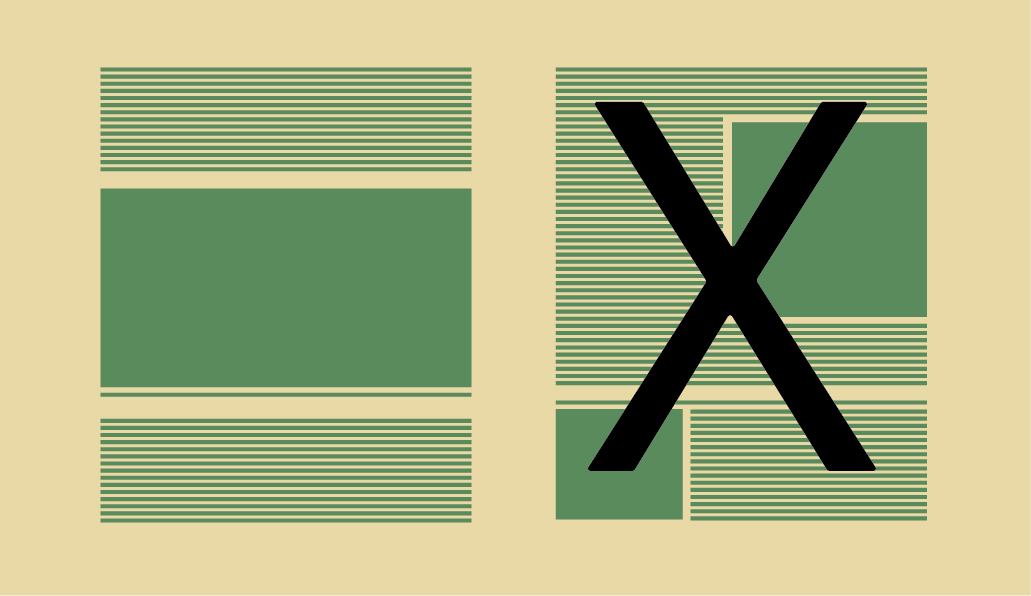 FIGUR 1. Til venstre riktig bruk av figurplassering. Feil bruk til høyre. Figurtekst i Calibri Light 9 punkt. Avstand fra figurtekst til figuren er 6 punkt. Det er 22 pkt avstand etter figurteksten, og før figuren.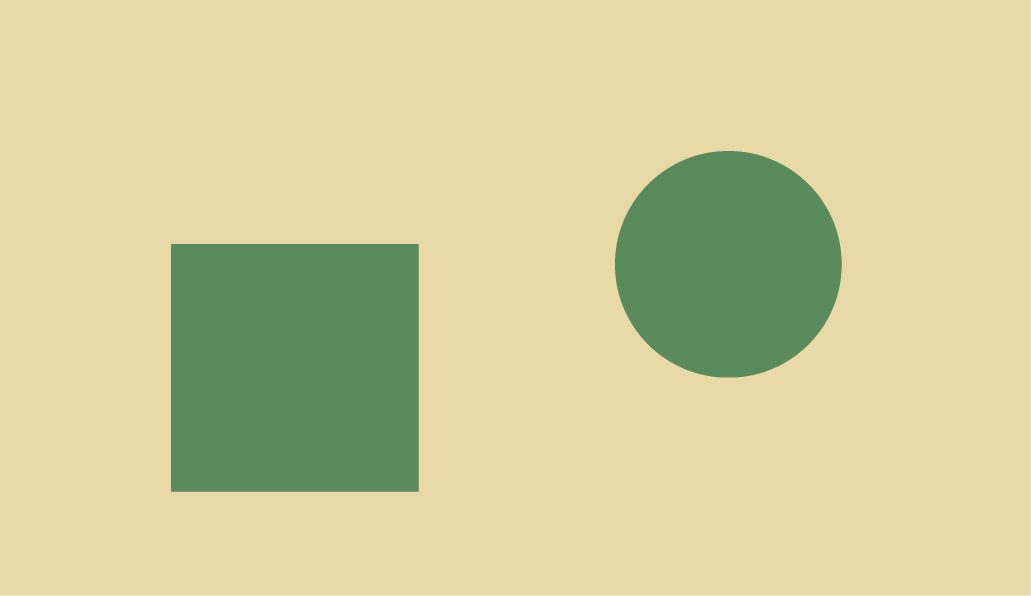 FIGUR 2 OG 3. Kvadrat på beige bakgrunn (bilde 2). Sirkel på beige bakgrunn (bilde 3). Figurtekster skal stå under figuren.TabellerBruk gjerne tabeller. Tabellene i FormAkademisk skal ha formatmessig et så likt utseende som mulig. Ta utgangspunkt i tabellen nedenfor (tabell 1). Det er ønskelig at tabellcellene er i gråtoner og med hvite skillelinjer. Bruk gjerne VERSALER eller kursiv for å skille tabelltekstelementer/verdier. Skriftstørrelse i tabelltekst er 9 punkt.TABELL 1. Eksempel på tabell. Teksten om tabellen er i 9 punkt. Det skal være 6 pkt avstand ned til tabellen, og 24 pkt avstand opp til avsnittet over. Tabelltekster skal stå over tabellen.KONKLUSJONVed bruk av denne malen sikres at artikkelen blir riktig formatert. Referanser bør starte på neste side. ACKNOWLEDGEMENTS 
Hvis du ønsker å takke noen for bidrag til artikkelen, skal denne stilen brukes, 10 pkt Calibri light. Avsnittet starter etter 6 innrykk. 48 pkt avstand opp til siste avsnitt i artikkelteksten.REFERANSER [eksempler i APA stil, 7. utgave]American Psychological Association (2020). APA STYLE. https://apastyle.apa.org/style-grammar-guidelines/references/examplesAron, L., Botella, M., & Lubart, T. (2019). Culinary arts: Talent and their development. In R. F. Subotnik, P. Olszewski-Kubilius, & F. C. Worrell (Eds.), The psychology of high performance: Developing human potential into domain-specific talent (pp. 345–359). American Psychological Association. https://doi.org/10.1037/0000120-016 [Chapter in an electronic edited book]Baral, P., Larsen, M., & Archer, M. (2019). Does money grow on trees? Restoration financing in Southeast Asia. Atlantic Council. https://www.atlanticcouncil.org/in-depth-research-reports/report/does-money-grow-on-trees-restoring-financing-in-southeast-asia/ [Report with Individual Authors References]Bedenel, A.-L., Jourdan, L., & Biernacki, C. (2019). Probability estimation by an adapted genetic algorithm in web insurance. In R. Battiti, M. Brunato, I. Kotsireas, & P. Pardalos (Eds.), Lecture notes in computer science: Vol. 11353. Learning and intelligent optimization (pp. 225–240). Springer. https://doi.org/10.1007/978-3-030-05348-2_21 [Conference proceedings published as a book chapter]Bologna, C. (2019, October 31). Why some people with anxiety love watching horror movies. HuffPost. https://www.huffpost.com/entry/anxiety-love-watching-horror-movies_l_5d277587e4b02a5a5d57b59e [Webpage on a news website]Bronfenbrenner, U. (2005). The social ecology of human development: A retrospective conclusion. In U. Bronfenbrenner (Ed.), Making human beings human: Bioecological perspectives on human development (pp. 27–40). SAGE Publications. (Reprinted from Brain and intelligence: The ecology of child development, pp. 113–123, by F. Richardson, Ed., 1973, National Educational Press). [Chapter in an edited book, reprinted from another book]Cacioppo, S. (2019, April 25–28). Evolutionary theory of social connections: Past, present, and future [Conference presentation abstract]. Ninety-ninth annual convention of the Western Psychological Association, Pasadena, CA, United States. https://westernpsych.org/wp-content/uploads/2019/04/WPA-Program-2019-Final-2.pdf [Abstract of a conference presentation]Department for Business Innovation & Skills. (2016). Success as a knowledge economy: Teaching excellent, social mobility and student choice [White paper]. Crown. https://www.gov.uk/government/uploads/system/uploads/attachment_data/file/523396/bis-16-265-success-as-a-knowledge-economy.pdf [White paper with a group author]Dillard, J. P. (2020). Currents in the study of persuasion. In M. B. Oliver, A. A. Raney, & J. Bryant (Eds.), Media effects: Advances in theory and research (4th ed., pp. 115–129). Routledge. [Chapter in an edited book]Duckworth, A. L., Quirk, A., Gallop, R., Hoyle, R. H., Kelly, D. R., & Matthews, M. D. (2019). Cognitive and noncognitive predictors of success. Proceedings of the National Academy of Sciences, USA, 116(47), 23499–23504. https://doi.org/10.1073/pnas.1910510116 [Conference proceedings published in a journal]Evans, A. C., Jr., Garbarino, J., Bocanegra, E., Kinscherff, R. T., & Márquez-Greene, N. (2019, August 8–11). Gun violence: An event on the power of community [Conference presentation]. APA 2019 Convention, Chicago, IL, United States. https://convention.apa.org/2019-video [Conference presentation]FormAkademisk (2020). Om tidsskriftet. https://journals.hioa.no/index.php/formakademisk/aboutGiovanetti, F. (2019, November 16). Why we are so obsessed with personality types. Medium. https://medium.com/the-business-of-wellness/why-we-are-so-obsessed-with-personality-types-577450f9aee9 [Webpage on a website with an individual author]Grady, J. S., Her, M., Moreno, G., Perez, C., & Yelinek, J. (2019). Emotions in storybooks: A comparison of storybooks that represent ethnic and racial groups in the United States. Psychology of Popular Media Culture, 8(3), 207–217. https://doi.org/10.1037/ppm0000185 [journal article]Harris, L. (2014). Instructional leadership perceptions and practices of elementary school leaders [Unpublished doctoral dissertation]. University of Virginia. [Unpublished dissertation or thesis]Jackson, L. M. (2019). The psychology of prejudice: From attitudes to social action (2nd ed.). American Psychological Association. https://doi.org/10.1037/0000168-000 [Electronic book]joachimr. (2019, November 19). We are relying on APA as our university style format - the university is located in Germany (Kassel). So I [Comment on the blog post “The transition to seventh edition APA Style”]. APA Style. https://apastyle.apa.org/blog/transition-seventh-edition#comment-4694866690 [Blog Comment References]Kabir, J. M. (2016). Factors influencing customer satisfaction at a fast food hamburger chain: The relationship between customer satisfaction and customer loyalty (Publication No. 10169573) [Doctoral dissertation, Wilmington University]. ProQuest Dissertations & Theses Global. [Published dissertations or theses]Kesharwani, P. (Ed.). (2020). Nanotechnology based approaches for tuberculosis treatment. Academic Press. [Edited book]Kushilevitz, E., & Malkin, T. (Eds.). (2016). Lecture notes in computer science: Vol. 9562. Theory of cryptography. Springer. https://doi.org/10.1007/978-3-662-49096-9 [Conference proceedings published as a whole book]Merriam-Webster. (n.d.). Semantics. In Merriam-Webster.com dictionary. Retrieved January 4, 2020, from https://www.merriam-webster.com/dictionary/semantics  [Entry in an online dictionary]Miranda, C. (2019). Exploring the lived experiences of foster youth who obtained graduate level degrees: Self-efficacy, resilience, and the impact on identity development (Publication No. 27542827) [Doctoral dissertation, Pepperdine University]. PQDT Open.
https://pqdtopen.proquest.com/doc/2309521814.html?FMT=AI  [Online published dissertations or theses]National Cancer Institute. (2019). Taking time: Support for people with cancer (NIH Publication No. 18-2059). U.S. Department of Health and Human Services, National Institutes of Health. https://www.cancer.gov/publications/patient-education/takingtime.pdf [Report by a Government Agency References]National Institute of Mental Health. (2018, July). Anxiety disorders. U.S. Department of Health and Human Services, National Institutes of Health. 
https://www.nimh.nih.gov/health/topics/anxiety-disorders/index.shtml [Webpage on a website with a government agency group author]Oil painting. (2019, December 8). In Wikipedia. https://en.wikipedia.org/w/index.php?title=Oil_painting&oldid=929802398 [Wikipedia Entry References]Ouellette, J. (2019, November 15). Physicists capture first footage of quantum knots unraveling in superfluid. Ars Technica. https://arstechnica.com/science/2019/11/study-you-can-tie-a-quantum-knot-in-a-superfluid-but-it-will-soon-untie-itself/ [Blog Post References]Sapolsky, R. M. (2017). Behave: The biology of humans at our best and worst. Penguin Books. [Book]Schulman, M. (2019, September 9). Superfans: A love story. The New Yorker. https://www.newyorker.com/magazine/2019/09/16/superfans-a-love-story [magazine article]Stuster, J., Adolf, J., Byrne, V., & Greene, M. (2018). Human exploration of Mars: Preliminary lists of crew tasks (Report No. NASA/CR-2018-220043). National Aeronautics and Space Administration. https://ntrs.nasa.gov/archive/nasa/casi.ntrs.nasa.gov/20190001401.pdf [Report with Individual Authors References as PDF]Torino, G. C., Rivera, D. P., Capodilupo, C. M., Nadal, K. L., & Sue, D. W. (Eds.). (2019). Microaggression theory: Influence and implications. John Wiley & Sons. https://doi.org/10.1002/9781119466642 [Edited electronic book]U.S. Census Bureau. (n.d.). U.S. and world population clock. U.S. Department of Commerce. Retrieved January 9, 2020, from https://www.census.gov/popclock/ [Webpage on a website with a retrieval date]Watson, J. B., & Rayner, R. (2013). Conditioned emotional reactions: The case of Little Albert (D. Webb, Ed.). CreateSpace Independent Publishing Platform. http://a.co/06Se6Na (Original work published 1920) [Republished book, with editor]World Health Organization. (2018, May 24). The top 10 causes of death. https://www.who.int/news-room/fact-sheets/detail/the-top-10-causes-of-death [Webpage on a website with an organizational group author]FaktorVERDITYPE 1VERDITYPE 2VERDITYPE 3Faktor 1Verdi 1Verdi 1Verdi 1Faktor 2Verdi 2Verdi 2Verdi 2Faktor 3Verdi 3Verdi 3Verdi 3Faktor 4Verdi 4Verdi 4Verdi 4Faktor 5Verdi 5Verdi 5Verdi 5